СЦЕНАРИЙ КОНКУРСА ЧТЕЦОВДата проведения: 25.02.2020 гТема: «Защитникам России посвящается»Ведущие: учителя-логопеды Заречнева Е.П., Уварова Е.А.Цели и задачи:– Создание условий для познавательно-речевого и художественно-эстетического развития детей с ОВЗ;– Выявление и развитие творческих способностей учащихся с ОВЗ;– Привитие и развитие навыков выразительного чтения;– Совершенствование звукопроизносительной стороны речи детей при чтении стихотворений;– Воспитание нравственно – патриотических чувств;– Развивать внимание, связанное с координацией слухового и двигательного анализаторов.Оборудование и материалы:– Музыкальное оформление: музыка на военную тему;– Оформление зала: поздравительные плакаты, творческие работы на военную тему;– Слайды на военную тематику;– Флажки к дидактической игре: «Летает, плавает, шагает»;– Грамоты.Ход мероприятия:Звучит мелодия военной тематики (Ведущий читает стихотворение.)Ведущий1: Земля России – наше достоянье,                     Её защита – это долг и честь.                     И будет мир, как яркое сиянье,                     Пока солдаты у России есть!– Здравствуйте, дорогие друзья! Мы рады видеть Вас, на конкурсе чтецов, на военно-патриотическую тему: «Защитникам России посвящается». Конкурс, который показывает нашу с вами любовь и уважение к Родине.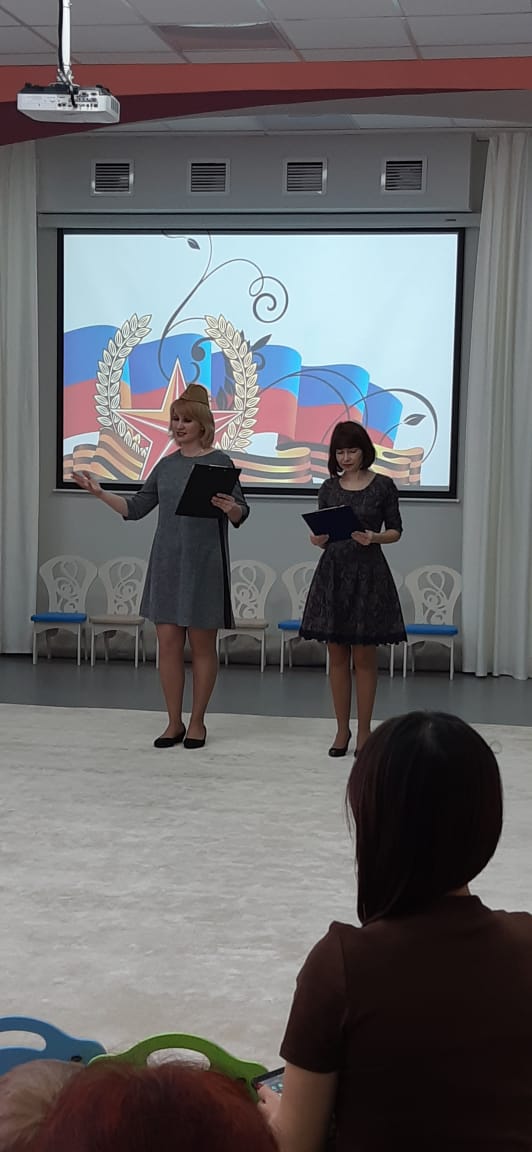 Ведущий2: – На нашем празднике присутствуют гости. У них серьёзная задача – внимательно слушать участников и самое главное, поддерживать вас громкими аплодисментами!А ещё среди нас есть люди, которые сегодня будут оценивать чтецов. Это справедливое, объективное жюри и разрешите представить вам его:Заведующий детского сада «Развитие» – Бунина Инна Анатольевна.Заместитель заведующего детского сада «Развитие» – Абахова Анна Владимировна.Педагог-психолог детского сада «Развитие» – Трофимова Надежда Евгеньевна.Ведущий2:   День необычный сегодня у нас,                       Мы искренне рады приветствовать вас!                       Для чтения стихов собралась детвора                       Его начинать нам настала пора!– Мы приглашаем первую участницу конкурса Харину Анну, группа «Умка»,  стихотворение Натальи Забила «Подарила Родина»:Подарила РодинаДетям детский сад,Смотрит в окна светлыеСолнце для ребят.Водим хороводы мы,Песенки поем,Самыми счастливыми,Мы теперь растем.Ведущий1: – Встречайте следующую участницу, Чернова Ксения, группа «Умка», стихотворение Владимира Степанова «Герб России»:У России величавойНа гербе орел двуглавый,Чтоб на запад, на востокОн смотреть бы сразу мог.Сильный, мудрый он и гордый.Он — России дух свободный!Ведущий2: – Стихотворение  «Суворовец»,  автор Владимир Степанов, читает Кузнецова Арина, группа «Умка»:Красные погоны,Новенький мундир.По Москве шагаетЮный командир.У него походкаГордости полна.День своих защитниковПразднует страна.Ведущий1: – Приглашаем Яну Афиногееву, группа «Умка»,  стихотворение «В небе, в море, на земле», автор Борис Копалыгин:В небе, в море, на землеНужен мир тебе и мне!Слава тем, кто бережётЭтот мир из года в год!Ведущий2: – Для вас, стихотворение Петра Синявского «Родная земля», читает Соглаева Есения, группа «Светлячки»:Есть своя родная земляУ ручья и журавля.И у нас с тобой есть она– И земля родная одна.Ведущий1: – Приглашаем Полину Головахину,  группа «Светлячки» стихотворение «Кремлёвские звёзды», автор Сергей Михалков:Кремлёвские звёздыНад нами горят, Повсюду доходит их свет!Хорошая Родина есть у ребят, И лучше той Родины Нет!Ведущий2: –  Россия! Какие замечательные слова звучат в её честь. Приглашаем Тереня Павлика,  группа «Сказка», стихотворение Ирины Михайловой  «Мы живем в России»:Мы живем в России,У нас леса густые,У нас березы белые…И космонавты смелые!И небо наше чистое,И реки наши быстрые.И Москвы, столицы нашей,В целом мире нету краше!Ведущий1: –  Стихотворение  «В дозоре», автор Инна Гамазкова, читает Долгих Варя, группа «Сказка»:Воин российскийВ вечном дозореНа самолёте,На корабле.Он охраняетМирное море,Мирное небо,Мир на землеВедущий2: –  Приглашаем Демидова Константина, группа «Сказка», стихотворение Илоны  Грошевой «Папу поздравляю»:Папу поздравляюС праздником мужским:В юности, я знаю,В армии служил.Значит тоже воин,Хоть не командир.Праздника достоин,Охранял весь мир!Для меня ты - главный.Мне не дашь пропасть:Я Отчизны славнойМаленькая часть!Ведущий1: – Мы растём, взрослеем, но мы никогда не забудем тех, кто защищал и защищает нашу Родину – Россию! Мы будем любить, помнить и чтить героев нашей страны. Стихотворение  «Сон», автор Пётр Давыдов,  читает Кредин Владимир, группа «Улыбка»:Приснилось мне, приснилось мне,Как будто я на той войнеВдруг вижу - деда молодой,Тогда  еще не деда мой,Такой смешной, такой худойИ совершенно не седойСреди разрывов и огняИдет, не зная про меня.Ведущий2: –  Приглашаем Шеншину Викторию, группа «Улыбка», стихотворение Дмитрия Рыбакова «Спасибо Вам, кто жизнь отдал»:Спасибо, Вам, кто жизнь отдалЗа Русь родную, за свободу,Кто страх забыл и воевал,Служа любимому народу.Спасибо, Вам, ваш подвиг веченПока жива моя странаВы в душах наших, в нашем сердце,Героев не забудем никогда!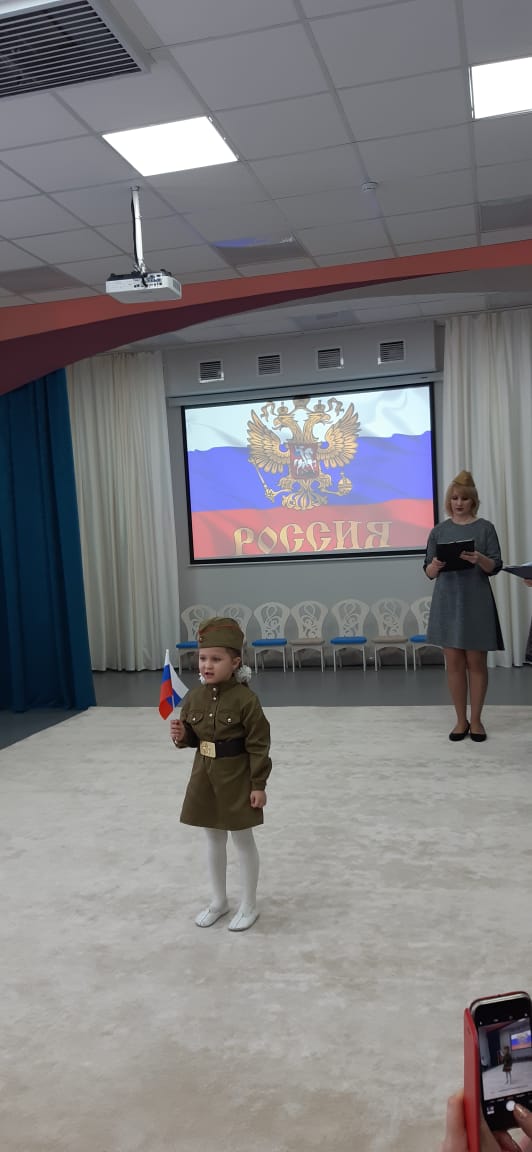 Ведущий1: – Для вас стихотворение Кирилла Авдеенко «Поздравляет братьев, пап», читает Шумилина Софья, группа «Улыбка»:Поздравляет братьев, папНаш любимый детский садС двадцать третьим февраля,Очень дружно и любя!Вы — герои в жизни нашей,Нет Вас преданней и краше,Нет отважней и честней,Нет любимей и родней!А еще велит сердечко
За Дедов сказать словечко,
Крепко очень их обнять,
И здоровья пожелать!Физкультминутка: Дидактическая игра «Летает, плавает, шагает» (игра сопровождается музыкой)Ведущий1: – Ребята, давайте немного отдохнем и поиграем в игру, которая называется «Летает, плавает, шагает»– Ребята, у меня в руках три флажка разного цвета с подсказками:1. Голубой – моряки (плавают, показ движений);Когда я покажу голубой флажок с моряком, то мы с вами превращаемся в моряков и плывем под музыку. Как только музыка останавливается, вы смотрите на меня, я вам показываю флажок со следующим движением.2. Зеленый – пехотинцы (маршируют, показ движений);Когда я покажу зеленый флажок с солдатами, то мы с вами становимся пехотинцами и дружно маршируем. Когда музыка останавливается, вы смотрите на меня, и я вам показываю флажок со следующим движением.3. Желтый – летчики (летают, показ движений).Когда я покажу желтый флажок с самолётом, то мы с вами превращаемся в летчиков и летим, как самолёты.Ребята, пожалуйста, друг друга не обгоняйте, не толкайтесь, среди вас есть ребята поменьше. Если кто-то упал, помогите друг другу!– Молодцы, ребята, побыли вы лётчиками, пехотинцами и моряками, а теперь присаживаемся.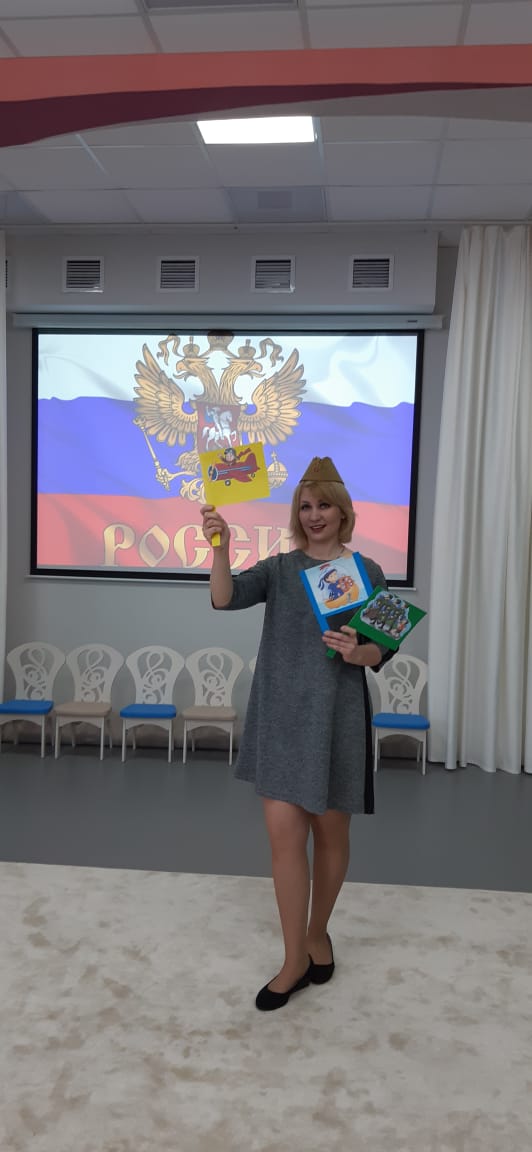 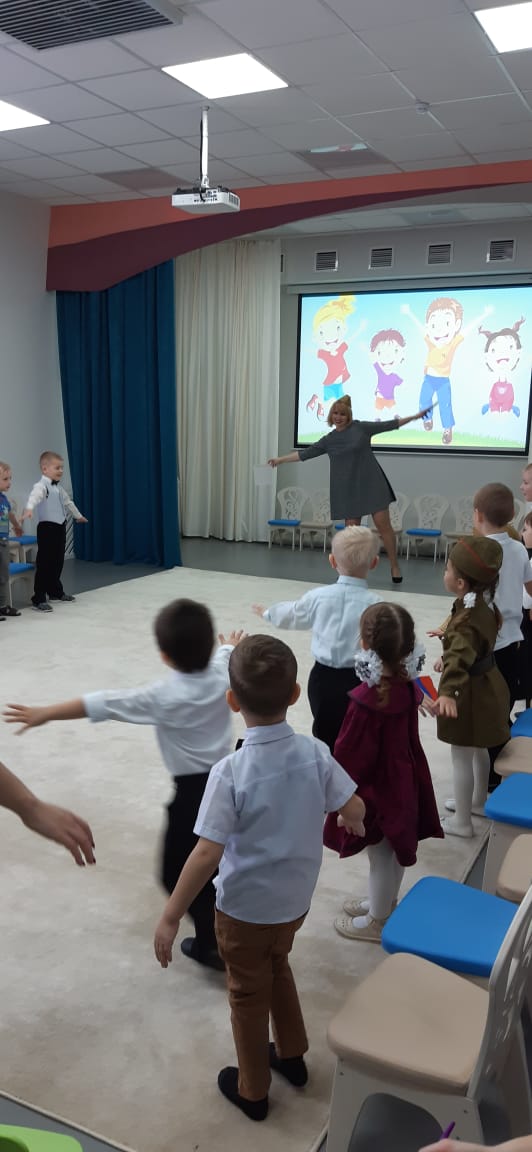 Ведущий2: – Любовь к Родине у каждого из нас начинается с любви к родным местам, где ты родился и живешь… Любое место, даже самая маленькая деревенька, неповторимы своей красотой, очарованием! –  Приглашаем Марию Романенко, группа «Любознайки», стихотворение Владимира Орлова «Здравствуй, Родина моя!»»:Утром солнышко встает,Нас на улицу зовёт.Выхожу из дома я:– Здравствуй, улица моя!Я пою и в тишинеПодпевают птицы мне.Травы шепчут мне в пути:– Ты скорей, дружок, расти!Отвечаю травам я,Отвечаю ветру я,Отвечаю солнцу я:– Здравствуй, Родина моя!Ведущий1: – Стихотворение  «Я в солдатики играю», автор Татьяна Шапиро, читает Олейников Иван, группа «Любознайки»:Я в солдатики играю.У меня есть пистолет.Есть и сабля, есть и танки.Я большой и мне 5 лет!Я в солдатики играю.Это детская игра.Но я это знаю твердо –Создан Мир наш для Добра!Чтоб войну не знали дети!Чтоб был мирным небосвод.И остался, чтоб игрушкойНавсегда пехотный взвод.Ведущий2: – Для вас стихотворение Лидии Некрасовой «Наша армия родная», читает Ушакова Варя, группа «Любознайки»:Пограничник на границеНашу землю стережёт,Чтоб работать и учитьсяМог спокойно весь народ.Наши лётчики-героиНебо зорко стерегут,Наши лётчики-героиОхраняют мирный труд.Наша армия роднаяСтережет покой страны,Чтоб росли мы, бед не зная,Чтобы не было войны.Ведущий1: – Приглашаем Соглаева Димида, группа «Непоседы», стихотворение Ирины Смирновой «Наша Родина – Россия»:Наша Родина – Россия,Нет милее и красивей.Гордо реет над странойФлаг трехцветный наш родной.От Камчатки до Урала,От Кавказа до ЯмалаЗнают взрослые и детиФлага все цвета вот эти:Белый – облако большое,Синий – небо голубое,Красный – солнышка восход.Новый день Россию ждет.Символ мира, чистоты –Это флаг моей страны.Ведущий2: – Стихотворение  «Старший брат», автор Татьяна  Агибалова, читает Неумывакин Максим, группа «Непоседы»:По секрету старший братМне сказать решил:«В прошлом папа наш — солдат,Родине служил,Просыпался на заре,Чистил автомат,Чтобы был на всей землеМир для всех ребят».Я почти не удивлен,Я подозревалИ давно считал, что он —Бывший генерал.Двадцать третьего решил,Ровно в шесть утра,Прокричу от всей душиГромкое УРА!Ведущий1: – Для вас Стихотворение  «Армия любимая», автор Римма Алдонина, читает Попов Матвей, группа «Непоседы»:Об армии любимойЗнает, стар и младИ ей, непобедимой,Сегодня каждый рад.Есть в армии солдаты,Танкисты, моряки,Все сильные ребята,Им не страшны враги!Стоят ракеты где-то,И на замке граница.И так чудесно это,Что нам спокойно спится!Ведущий2: – И еще раз о красоте России, о любви к Родине нам напомнит Каланчина Анна, группа «Почемучки», стихотворение Георгия Ладонщикова «НАША РОДИНА»:И красива и богатаНаша Родина, ребята.Долго ехать от столицыДо любой ее границы.Всё вокруг своё, родное:Горы, степи и леса:Рек сверканье голубое,Голубые небеса.Каждый городСердцу дорог,Дорог каждый сельский дом.Всё в боях когда-то взятоИ упрочено трудом!Ведущий2: – Стихотворение  «Защитники Отечества», автор Наталья Мигунова, читает Макар Авагян , группа «Почемучки»:Чудесный праздник в февралеСтрана моя встречает.Она защитников своихСердечно поздравляет!На суше, в небе, на моряхИ даже под водоюСолдаты мир наш берегутДля нас, дружок, с тобою.Когда я вырасту большим,Где б ни служил, повсюдуСвою Отчизну защищатьИ я надёжно буду.Ведущий1: – Приглашаем Ивана Диденко, группа «Почемучки», стихотворение Натали Самоний «Маленький генерал»:Я серьёзно заявил:«Малышом быть – надоело,Генералом быть хочу!Я ведь взрослый, я же смелый!Я собак уж не боюсь,Их рычанье – не угроза.Не страшны мне индюки,Не пугают больше грозы.Мне уже почти семь лет!Я за жизнь наелся манки…»Засмеялся мой отец:«Научись крутить портянки!Очень плох тот генерал,Кто в солдатах не бывал!»Ведущий2: – Наша Родина – большое и красивое государство! Ни в одном государстве всего мира, нет таких природных богатств – как у нас в России!– Стихотворение  «Наша Родина», автор Владимир Степанов,  читает Дорожкин Артём, группа «Всезнайки»:Если долго-долгоВ самолете нам лететь,Если долго-долгоНа Россию нам смотреть,То увидим мы тогдаИ леса, и города.Океанские просторы,Ленты рек, озера, горы.Мы увидим даль без края,Тундру, где звенит весна,И поймем тогда, какаяНаша Родина большая,Необъятная страна.Ведущий2: – Приглашаем Заречнева Кирилла, группа «Всезнайки», стихотворение Владимира Степанова «Что мы Родиной зовем?»:Что мы Родиной зовём?Дом, где мы с тобой живём,И берёзки, вдоль которыхРядом с мамой мы идём.Что мы Родиной зовём?Поле с тонким колоском,Наши праздники и песни,Тёплый вечер за окном.Что мы Родиной зовём?Всё, что в сердце бережём,И под небом синим-синимФлаг России над Кремлём.Ведущий1: – Стихотворение Вадима Косовицкого –«Будущий мужчина», читает Зацепин Константин, группа «Всезнайки»:У меня пока игрушки:Танки, пестики, хлопушки,Железные солдаты,Бронепоезд, автоматы.А когда настанет срок,Чтоб в армию пойти спокойно мог,Я с ребятами в игреТренируюсь во дворе.Мы играем там в «Зарницу» —Нарисовали мне границу,На посту я! Стерегу!Раз доверили – смогу!А родители в окнеГлядят вслед с тревогой мне.Не переживайте вы за сына,Я же – будущий мужчина!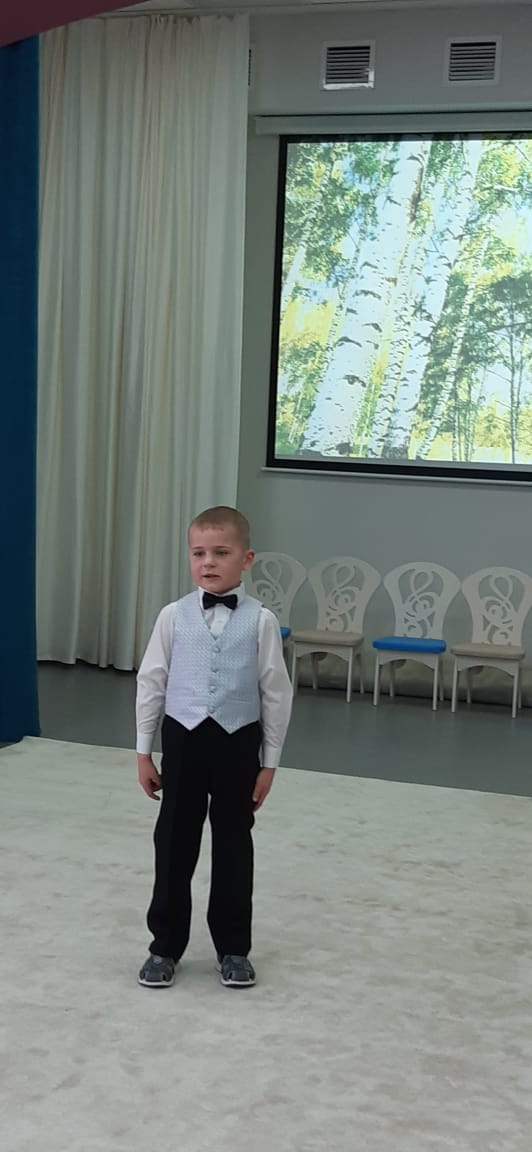 Ведущий2: – Праздник наш идёт к развязке.                        Ждём итогов от жюри                        Всем победы мы желаем,                        А пока что поиграем.Игра «Четыре стихии»:Играющие стоят по кругу. Ведущий договаривается с ними, что, если он скажет слово «земля», все должны опустить руки вниз, если слово «вода» – вытянуть руки вперед, слово «воздух» – поднять руки вверх, слово «огонь» – обернуться вокруг себя, вращая кистями рук. Ведущий пытается запутать детей. Кто ошибается, считается проигравшим.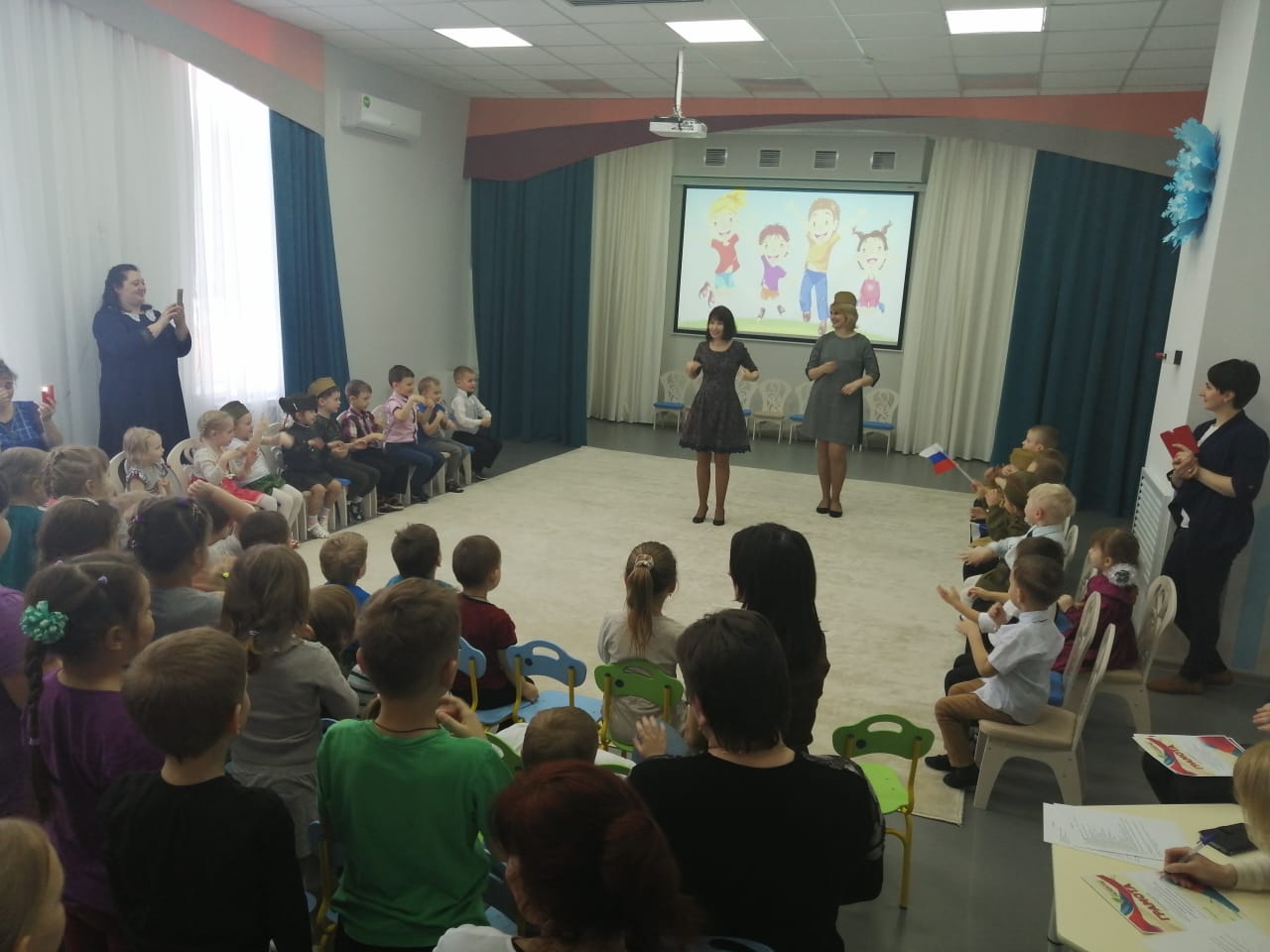 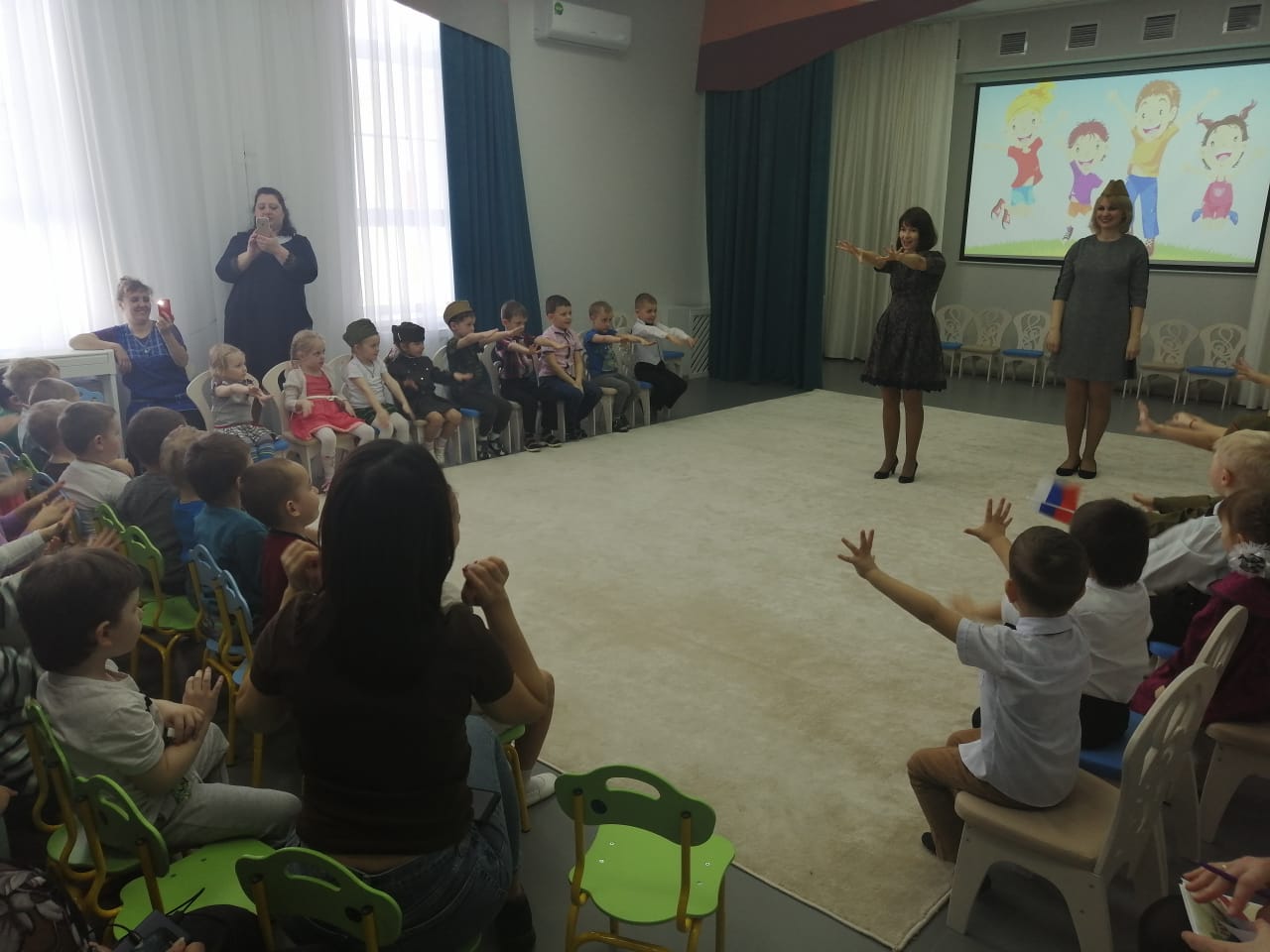 Ведущий1: – Ребята, а вы любите загадки? Тогда, слушайте!Загадки:В самолете он летает,
Страну нашу охраняет.
Выполняет он приказ:
Защищая с неба нас.
(Летчик)Бескозырка и тельняшка,
Вьются ленты за спиной.
По полгода ходит в море,
Вы узнали кто такой?
(Моряк)Гусеницы, башня, пушка,
Люк, открытый на верхушке.
Та машина в поле чистом
Управляется…
(Танкистом)Кто, ребята, на границе 
Нашу землю стережет, 
Чтоб работать и учиться 
Мог спокойно наш народ? 
(Пограничник)Ведущий2: –  Наш праздник подходит к концу. Поблагодарим всех конкурсантов аплодисментами!                      Пришла пора жюри решать,                      Кому награды присуждать!Поздравительное слово от Жюри, вручение грамот.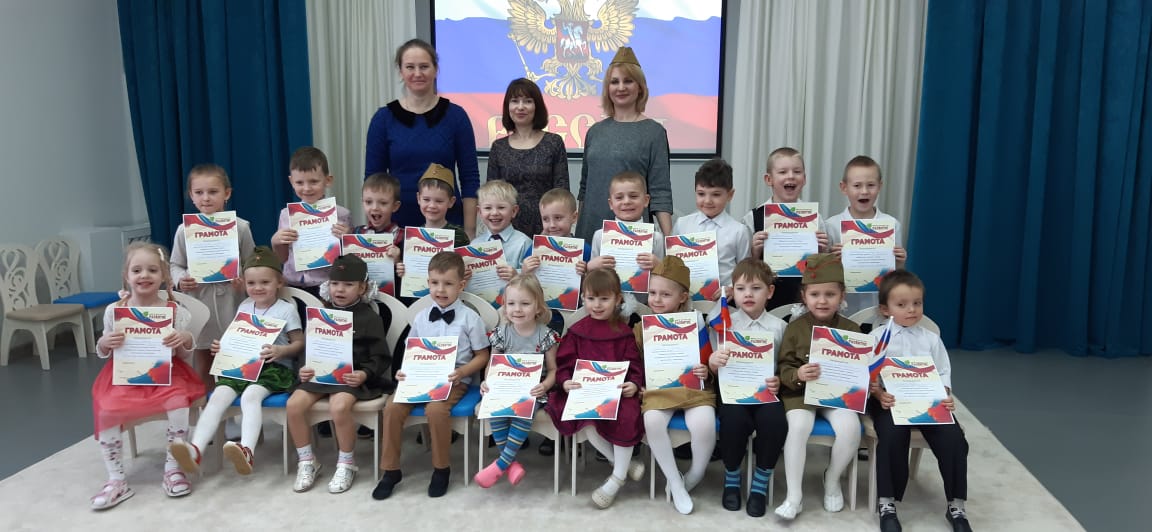 Ведущий1: – Ребята, конкурс чтецов завершен! Мы вас всех поздравляем, пожалуйста, проходите в свои группы.